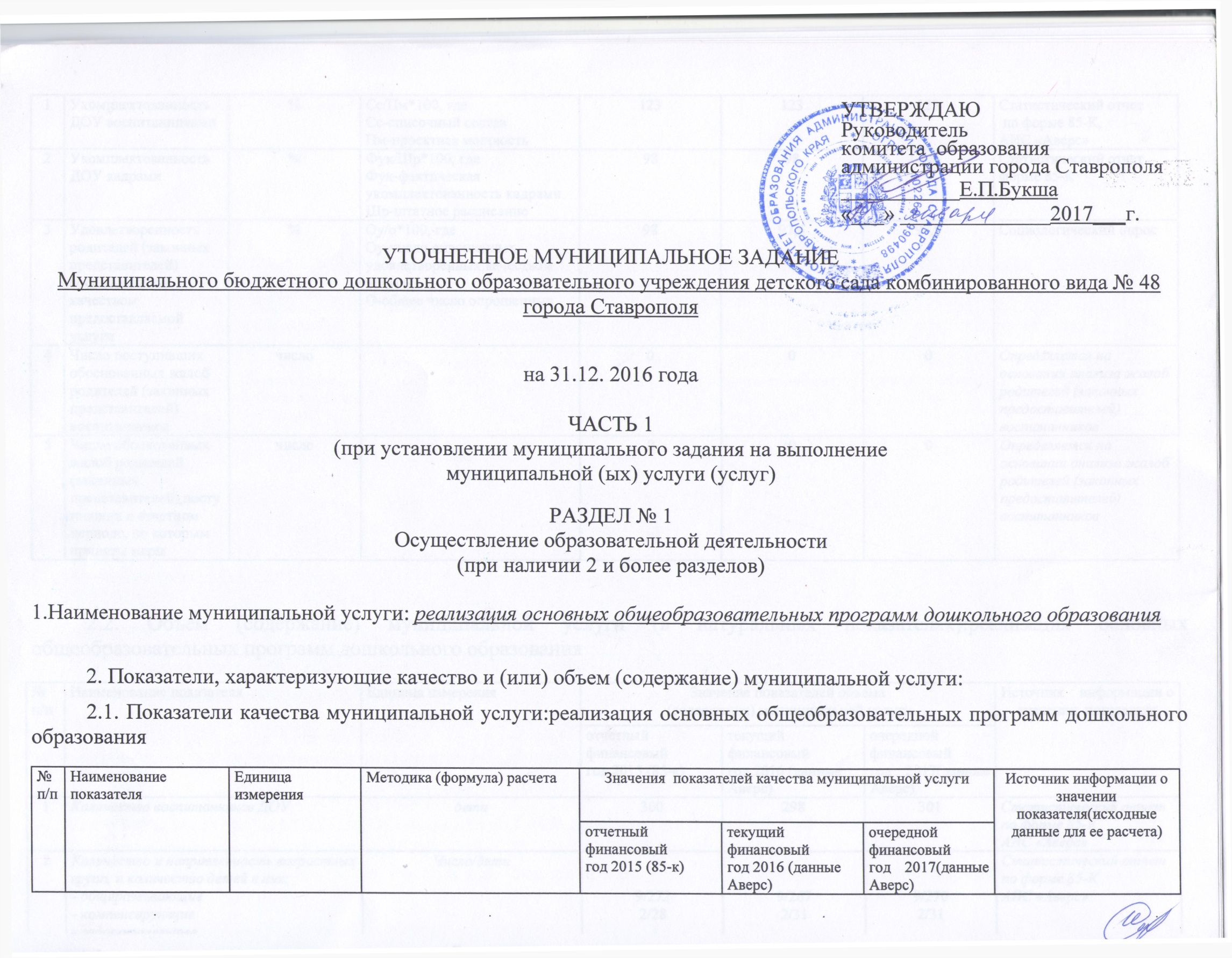 2.2. Объем (содержание) муниципальной услуги (в натуральных показателях):реализация основных общеобразовательных программ дошкольного образования3. Потребители муниципальной услуги:реализация основных общеобразовательных программ дошкольного образованияПорядок оказания муниципальной услуги:4.1.  Нормативные правовые  акты, регулирующие порядок оказания муниципальной услуги:реализация основных общеобразовательных программ дошкольного образованияКонституция Российской ФедерацииФедеральный закон от 29.12.2012 г. № 273-ФЗ «Об образовании в Российской Федерации».Закон Ставропольского края от 30.07.2013 г. № 72-кз «Об образовании»Постановление Правительства Российской Федерации от 28.10.2013г. № 966 «О лицензировании образовательной деятельности» Постановление Главного санитарного врача Российской Федерации от 15.05.2013 №26 «Об утверждении СанПиН 2.4.1.3049-13 «Санитарно-эпидемиологические требования к устройству, содержанию и организации режима работы дошкольных образовательных организаций».Письмо министерства образования и науки Российской Федерации от 02.06.1998 г. №89/34-16 «О реализации права дошкольных образовательных учреждений на выбор программ и педагогических технологий»  Приказ министерства образования и науки Российской Федерации от 30.08.2013 г. №1014 «Об утверждении порядка организации и осуществления образовательной деятельности по основным общеобразовательным программам – образовательным программам дошкольного образования»9.Приказ  министерства образования и науки Российской Федерации от 17.10.2013 г. № 1155 «Об утверждении федерального государственного образовательного стандарта дошкольного образования»10.Закон  Российской Федерации от 06.10.2003 г. №131-ФЗ «Об общих принципах организации местного самоуправления»      11. Федеральный закон Российской Федерации от 05.04.2013 г. № 44-ФЗ«О контрактной системе в сфере закупок товаров, работ, услуг для обеспечения государственных и муниципальных нужд»Порядок информирования потенциальных потребителей муниципальной услуги:Предельные цены (тарифы) на оплату муниципальной услуги в случаях, если федеральным законом предусмотрено                     ее оказание на платной основе:5.1.Нормативный правовой акт, устанавливающий цены (тарифы) либо порядок их установления: -5.2. Орган, устанавливающий цены (тарифы): -5.3. Значения предельных цен (тарифов):   -Порядок контроля над исполнением муниципального задания:Условия и порядок досрочного прекращения исполнения муниципального задания: реорганизация или ликвидация учрежденияТребования к отчетности об исполнении муниципального задания:8.1. Форма отчета об исполнении муниципального задания:8.2. Сроки представления отчетов об исполнении муниципального задания: 1 раз в квартал8.3.Иные требования к  отчету об исполнении муниципального задания:___-____8.4. Иная информация, необходимая для контроля над исполнением муниципального задания: -РАЗДЕЛ № 2(при наличии 2 и более разделов)1.Наименование муниципальной услуги: осуществление присмотра и ухода за детьми в муниципальных дошкольных образовательных учреждениях города Ставрополя2. Показатели, характеризующие качество и (или) объем (содержание) муниципальной услуги:2.1. Показатели качества муниципальной услуги:осуществление присмотра и ухода за детьми в муниципальных дошкольных образовательных учреждениях города Ставрополя2.2. Объем (содержание) муниципальной услуги (в натуральных показателях):осуществление присмотра и ухода за детьми в муниципальных дошкольных образовательных учреждениях города Ставрополя3. Потребители муниципальной услуги:осуществление присмотра и ухода за детьми в муниципальных дошкольных образовательных учреждениях города Ставрополя4.Порядок оказания муниципальной услуги:4.1.  Нормативные правовые  акты, регулирующие порядок оказания муниципальной услуги:осуществление присмотра и ухода за детьми в муниципальных дошкольных образовательных учреждениях города Ставрополя1.Конституция Российской Федерации.2.Федеральный закон от 29.12.2012 г. № 273-ФЗ «Об образовании в Российской Федерации».3.Закон Ставропольского края от 30.07.2013 г. № 72-кз «Об образовании»4.Постановление Правительства Российской Федерации от 28.10.2013г. № 966 «О лицензировании образовательной деятельности» 5.Постановление Главного санитарного врача Российской Федерации от 15.05.2013 №26 «Об утверждении СанПиН 2.4.1.3049-13 «Санитарно-эпидемиологические требования к устройству, содержанию и организации режима работы дошкольных образовательных организаций»6.Постановление администрации города Ставрополя  от 31.08.2016 г.  № 1929 «Об установлении платы за присмотр и уход за детьми в муниципальных дошкольных образовательных учреждениях города Ставрополя» 7.Письмо министерства образования и науки Российской Федерации от 02.06.1998 г. №89/34-16 «О реализации права дошкольных образовательных учреждений на выбор программ и педагогических технологий»8. Приказ министерства образования и науки Российской Федерации от 30.08.2013 г. №1014 «Об утверждении порядка организации и осуществления образовательной деятельности по основным общеобразовательным программам – образовательным программам дошкольного образования»9.Приказ  министерства образования и науки Российской Федерации от 17.10.2013 г. № 1155 «Об утверждении федерального государственного образовательного стандарта дошкольного образования»10.Закон  Российской Федерации от 06.10.2003 г. №131-ФЗ «Об общих принципах организации местного самоуправления»  11.Федеральный закон Российской Федерации от 05.04.2013 г. № 44-ФЗ «О контрактной системе в сфере закупок товаров, работ, услуг для обеспечения государственных и муниципальных нужд»4.2.Порядок информирования потенциальных потребителей муниципальной услуги:5.Предельные цены (тарифы) на оплату муниципальной услуги в случаях, если федеральным законом предусмотрено ее оказание на платной основе:5.1.Нормативный правовой акт, устанавливающий цены (тарифы) либо порядок их установления: Постановление администрации города Ставрополя  от 31.08.2015 г.  № 1929 «Об установлении платы за присмотр и уход за детьми в муниципальных дошкольных образовательных учреждениях города Ставрополя» 5.2. Орган, устанавливающий цены (тарифы): предельные цены (тарифы) устанавливаются постановлением администрации города Ставрополя в соответствии с действующим федеральным законодательством.5.3. Значения предельных цен (тарифов):  15406.Порядок контроля над исполнением муниципального задания:7. Условия и порядок досрочного прекращения исполнения муниципального задания: реорганизация или ликвидация учреждения8.Требования к отчетности об исполнении муниципального задания:8.1. Форма отчета об исполнении муниципального задания:8.2. Сроки представления отчетов об исполнении муниципального задания: 1 раз в квартал                                    8.3.Иные требования к  отчету об исполнении муниципального задания:___-____8.4. Иная информация, необходимая для контроля над исполнением муниципального задания: 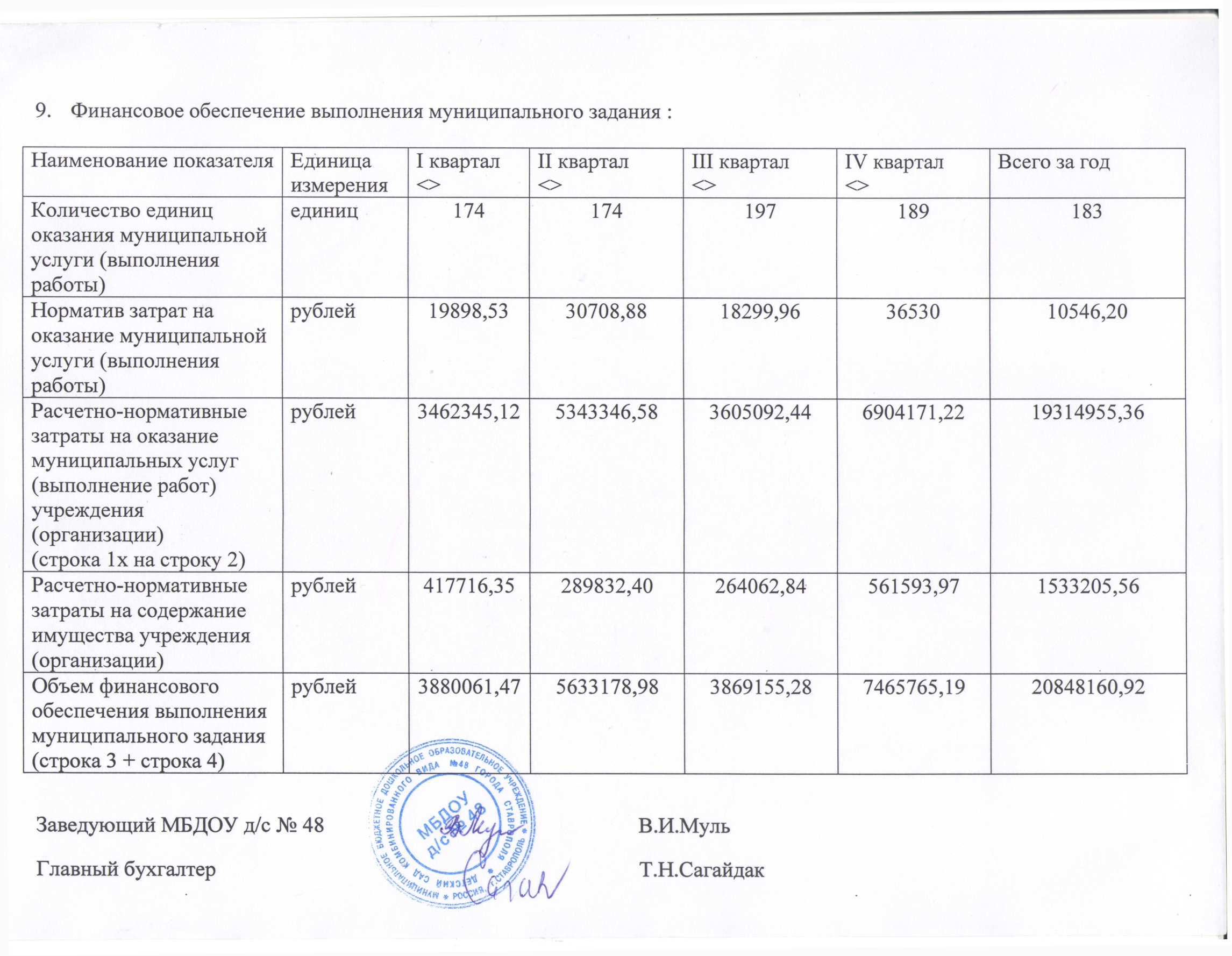 1Укомплектованность ДОУ воспитанниками%Сс/Пм*100, гдеСс-списочный составПм-проектная мощность 123123123Статистический отчет по форме 85-К,АИС «Аверс»2Укомплектованность ДОУ кадрами%Фук/Шр*100, где Фук-фактическая укомплектованность кадрамиШр-штатное расписание989898Статистический отчет форме 85-К3Удовлетворенность родителей (законных представителей) воспитанников качеством предоставляемой услуги%Оу/о*100, гдеОу-число опрошенных, удовлетворенных качеством услуги;О-общее число опрошенных9897,697,9Социологический опрос4Число поступивших обоснованных жалоб родителей (законных представителей) воспитанниковчисло000Определяется на основании анализа жалоб родителей (законных предоставителей) воспитанников5Число обоснованных жалоб родителей (законных представителей),поступивших в отчетном периоде, по которым приняты мерычисло000Определяется на основании анализа жалоб родителей (законных предоставителей) воспитанников№ 
п/пНаименование показателя Единица измеренияЗначение показателей объема   (содержания) муниципальной услугиЗначение показателей объема   (содержания) муниципальной услугиЗначение показателей объема   (содержания) муниципальной услугиИсточник    информации о значении  показателя№ 
п/пНаименование показателя Единица измеренияотчетный финансовый год 2015 (85-к)текущий финансовый год 2016 (данные Аверс)очередной финансовый год 2017(данные Аверс)Источник    информации о значении  показателя1Количество воспитанников ДОУдети300298301Статистический отчет по форме 85-КАИС «Аверс»2Количество и направленность возрастных групп, и количество детей в них:- общеразвивающие- компенсирующие- оздоровительныеЧисло/дети9/2722/289/2672/319/2702/31Статистический отчет по форме 85-КАИС «Аверс»3Режим функционирования ДОУ (групп) и кол-во детей в них:- полного днячасы12 часов11 групп300 детей12 часов11 групп298 детей12 часов11 групп301 детейСтатистический отчет по форме 85-К, Устав учреждения№ 
п/пНаименование категорий физических и (или) юридических лиц, являющихся потребителями муниципальной услугиОснова предоставления муниципальной услуги (безвозмездная,частично платная, платная)Количество потребителей муниципальной услуги (человек/единиц)Количество потребителей муниципальной услуги (человек/единиц)Количество потребителей, которым возможно оказать муниципальную услугу (человек/единиц) Количество потребителей, которым возможно оказать муниципальную услугу (человек/единиц) Количество потребителей, которым возможно оказать муниципальную услугу (человек/единиц) № 
п/пНаименование категорий физических и (или) юридических лиц, являющихся потребителями муниципальной услугиОснова предоставления муниципальной услуги (безвозмездная,частично платная, платная)текущий финансовый год 2016очередной финансовый год 2017отчетный финансовый год 2015текущий финансовый год 2016очередной финансовый год 20171.Проживающие на территории города Ставрополя дети в возрасте с 2-х до 7 лет, не имеющие медицинских показаний, несовместимых с пребыванием в дошкольном образовательном учрежденииБезвозмездная298301243243243№ п/пСпособинформированияСостав размещаемой(доводимой) информацииЧастота обновленияинформации1.Размещение информации на стендах, в уголках для родителей в ДОУКопии документов, регламентирующих деятельность ДОУ, сведения о бесплатных и платных услугах, требования к родителям (законным представителям) и воспитанникам Не реже 1 раза в год2Публикация информации о ДОУ на сайте комитетаобразования в разделе «дошкольное образование»Сведения о ДОУ (Ф.И.О. Заведующего, адрес, телефон),-  информация о деятельности ДОУ;- проводимых мероприятиях; - публичный доклад руководителя ДОУ.Постоянно1 раз в год3Публикация информации в СМИО мероприятиях, проводимых в ДОУ города, участии воспитанников и педагогов ДОУ в конкурсах, фестиваляхПостоянно№ п/пФормы контроляПериодичность контроляОрганы местного самоуправления, осуществляющие контроль за оказанием муниципальной услуги (выполнением работы)1.Мониторинг удовлетворенности родителей услугами2 раза в годКомитет образования администрации города Ставрополя, городской информационно- методический центр города Ставрополя2.Анализ:- посещаемости,ежемесячноКомитет образования администрации города Ставрополя3.Плановый контроль за организацией воспитательно-образовательной работы и финансово-хозяйственной деятельностиВ соответствии с планом-графиком управления образованияКомитет образования администрации города Ставрополя4.Оперативный контроль по обращениям гражданПо мере необходимостиКомитет образования администрации города Ставрополя5.Плановый контроль за соблюдением требований СанПиНВ соответствии с планом производственного контроляОрганы санитарно-эпидемиологической службыРоспотребнадзора№ 
п/пНаименование показателяЕдиница измеренияЗначение, утвержденное в муниципальном задании на  
отчетный финансовый годФактическое значение за отчетный финансовый годХарактеристикапричинотклонения от запланированныхзначенийИсточник (и) информации о фактическом значении показателяОбъемы оказываемой муниципальной услуги (выполняемой работы)Объемы оказываемой муниципальной услуги (выполняемой работы)Объемы оказываемой муниципальной услуги (выполняемой работы)Объемы оказываемой муниципальной услуги (выполняемой работы)Объемы оказываемой муниципальной услуги (выполняемой работы)Объемы оказываемой муниципальной услуги (выполняемой работы)Объемы оказываемой муниципальной услуги (выполняемой работы)1.Количество воспитанников ДОУдети298298Статистический отчет по форме 85-К2.Количество и направленность возрастных групп, и количество детей в них:- общеразвивающие- компенсирующие- оздоровительныеЧисло/дети9/2672/319/2672/31Статистический отчет по форме 85-К3.Режим функционирования ДОУ (групп) и кол-во детей в них:- полного днячасы12 часов11 групп298 детей12 часов11 групп298 детейСтатистический отчет по форме 85-К, Устав Учреждения Качество оказываемой муниципальной услуги (выполняемой работы)Качество оказываемой муниципальной услуги (выполняемой работы)Качество оказываемой муниципальной услуги (выполняемой работы)Качество оказываемой муниципальной услуги (выполняемой работы)Качество оказываемой муниципальной услуги (выполняемой работы)Качество оказываемой муниципальной услуги (выполняемой работы)Качество оказываемой муниципальной услуги (выполняемой работы)1.Укомплектованность ДОУ воспитанниками%123123Статистический отчет по форме 85-К2.Укомплектованность ДОУ кадрами%9898Статистический отчет по форме 85-К3.Удовлетворенность родителей (законных представителей) воспитанников качеством предоставляемой услуги%9898Социологический опрос4.Число поступивших обоснованных жалоб родителей (законных представителей) воспитанниковчисло005.Число обоснованных жалоб родителей (законных представителей),поступивших в отчетном периоде, по которым приняты мерычисло00№ 
п/пНаименование показателя Единица измеренияМетодика (формула) расчета   
Значения  показателей качества муниципальной услугиЗначения  показателей качества муниципальной услугиЗначения  показателей качества муниципальной услугиИсточник информации о значении показателя(исходные данные для ее расчета)№ 
п/пНаименование показателя Единица измеренияМетодика (формула) расчета   
отчетный финансовый год 2015 (85-к)текущий финансовый год 2016 (данные Аверс)очередной финансовый год 2017(данные Аверс)Источник информации о значении показателя(исходные данные для ее расчета)1Укомплектованность ДОУ воспитанниками%Сс/Пм*100, гдеСс-списочный составПм-проектная мощность 123123123Статистический отчет по форме 85-К АИС «Аверс»2Укомплектованность ДОУ кадрами%Фук/Шр*100, где Фук-фактическая укомплектованность кадрамиШр-штатное расписание989898Статистический отчет форме 85-К3Выполнение натуральных норм питания%Фв/Нн*100Фв-фактическое выполнение нормНн-натуральные нормативы питания859193СанПиН 2.4.1.3049-134Показатель снижения уровня заболеваемостиДниЗаб/Сс, гдеЗаб-количество дней пропущенных детьми по болезни за годСс- списочный состав777Статистический отчет по форме 85-К5Удовлетворенность родителей (законных представителей) воспитанников качеством предоставляемой услуги%Оу/о*100, гдеОу-число опрошенных, удовлетворенных качеством услуги;О-общее число опрошенных9897,697,9Социологический опрос6Число поступивших обоснованных жалоб родителей (законных представителей) воспитанниковчисло000Определяется на основании анализа жалоб родителей (законных предоставителей) воспитанников7Число обоснованных жалоб родителей (законных представителей),поступивших в отчетном периоде, по которым приняты мерычисло000Определяется на основании анализа жалоб родителей (законных предоставителей) воспитанников№ 
п/пНаименование показателя Единица измеренияЗначение показателей объема   (содержания) муниципальной услугиЗначение показателей объема   (содержания) муниципальной услугиЗначение показателей объема   (содержания) муниципальной услугиИсточник    информации о значении  показателя№ 
п/пНаименование показателя Единица измеренияотчетный финансовый год 2015 (85-к)текущий финансовый год 2016 (данные Аверс)очередной финансовый год 2017(данные Аверс)Источник    информации о значении  показателя1Количество воспитанников ДОУдети300298301Статистический отчет по форме 85-К2Количество и направленность возрастных групп, и количество детей в них:- общеразвивающие- компенсирующие- оздоровительныеЧисло/дети9/2722/289/2672/319/2702/31Статистический отчет по форме 85-К3Режим функционирования ДОУ (групп) и кол-во детей в них:- полного днячасы12 часов11 групп300 детей12 часов11 групп296 детей12 часов11 групп301 детейСтатистический отчет по форме 85-К, Устав учреждения№ 
п/пНаименование категорий физических и (или) юридических лиц, являющихся потребителями муниципальной услугиОснова предоставления муниципальной услуги (безвозмездная,частично платная, платная)Количество потребителей муниципальной услуги (человек/единиц)Количество потребителей муниципальной услуги (человек/единиц)Количество потребителей, которым возможно оказать муниципальную услугу (человек/единиц) Количество потребителей, которым возможно оказать муниципальную услугу (человек/единиц) Количество потребителей, которым возможно оказать муниципальную услугу (человек/единиц) № 
п/пНаименование категорий физических и (или) юридических лиц, являющихся потребителями муниципальной услугиОснова предоставления муниципальной услуги (безвозмездная,частично платная, платная)текущий финансовый год 2016очередной финансовый год 2017отчетный финансовый год 2015текущий финансовый год 2016очередной финансовый год 20171.Проживающие на территории города Ставрополя дети в возрасте с 2-х до 7 лет, не имеющие медицинских показаний, несовместимых с пребыванием в дошкольном образовательном учрежденииЧастично-платная298300243243243№ п/пСпособ информированияСостав размещаемой (доводимой) информацииЧастота обновления информации1.Размещение информации на стендах, в уголках для родителей в ДОУКопии документов, регламентирующих деятельность ДОУ, сведения о бесплатных и платных услугах, требования к родителям (законным представителям) и воспитанникам Не реже 1 раза в год2Публикация информации о ДОУ на сайте комитета образования в разделе «дошкольное образование»Сведения о ДОУ (Ф.И.О. Заведующего, адрес, телефон),-  информация о деятельности ДОУ;- проводимых мероприятиях; - публичный доклад руководителя ДОУ.Постоянно1 раз в год3Публикация информации в СМИО мероприятиях, проводимых в ДОУ города, участии воспитанников и педагогов ДОУ в конкурсах, фестиваляхПостоянно№ п/пФормы контроляПериодичность контроляОрганы местного самоуправления, осуществляющие контроль за оказанием муниципальной услуги (выполнением работы)1.Мониторинг удовлетворенности родителей услугами2 раза в годКомитет образования администрации города Ставрополя, городской информационно - методический центр города Ставрополя2.Анализ:- посещаемости,- заболеваемости,- выполнения норм питанияежемесячноКомитет образования администрации города Ставрополя3.Плановый контроль за организацией воспитательно-образовательной работы и финансово-хозяйственной деятельностиВ соответствии с планом-графиком комитета образованияКомитет образования администрации города Ставрополя4.Оперативный контроль по обращениям гражданПо мере необходимостиКомитет образования администрации города Ставрополя5.Плановый контроль за соблюдением требований СанПиНВ соответствии с планом производственного контроляОрганы санитарно-эпидемиологической службыРоспотребнадзора№ 
п/пНаименование показателяЕдиница измеренияЗначение, утвержденное в муниципальном задании на  
отчетный финансовый годФактическое значение за отчетный финансовый годХарактеристика причинотклонения от запланированныхзначенийИсточник (и) информации о фактическом значении показателяОбъемы оказываемой муниципальной услуги (выполняемой работы)Объемы оказываемой муниципальной услуги (выполняемой работы)Объемы оказываемой муниципальной услуги (выполняемой работы)Объемы оказываемой муниципальной услуги (выполняемой работы)Объемы оказываемой муниципальной услуги (выполняемой работы)Объемы оказываемой муниципальной услуги (выполняемой работы)Объемы оказываемой муниципальной услуги (выполняемой работы)1.Количество воспитанников ДОУдети298298Статистический отчет по форме 85-К2.Количество и направленность возрастных групп, и количество детей в них:- общеразвивающие- компенсирующие - оздоровительныеЧисло/дети9/2672/319/2672/31Статистический отчет по форме 85-К3.3Режим функционирования ДОУ (групп) и кол-во детей в них:- полного днячасы12 часов11 групп298 детей12 часов11 групп298 детейСтатистический отчет по форме 85-К, Устав Учреждения Качество оказываемой муниципальной услуги (выполняемой работы)Качество оказываемой муниципальной услуги (выполняемой работы)Качество оказываемой муниципальной услуги (выполняемой работы)Качество оказываемой муниципальной услуги (выполняемой работы)Качество оказываемой муниципальной услуги (выполняемой работы)Качество оказываемой муниципальной услуги (выполняемой работы)Качество оказываемой муниципальной услуги (выполняемой работы)1.Укомплектованность ДОУ воспитанниками%123123Статистический отчет по форме 85-К2.Укомплектованность ДОУ кадрами%9898Статистический отчет по форме 85-К3.Выполнение натуральных норм питания%9193Сан Пин2.4.1.1249-034.Показатель снижения уровня заболеваемостиДни77Статистический отчет по форме 85-К5.Удовлетворенность родителей (законных представителей) воспитанников качеством предоставляемой услуги%97,697,9Социологический опрос6.Число поступивших обоснованных жалоб родителей (законных представителей) воспитанников007.Число обоснованных жалоб родителей (законных представителей),поступивших в отчетном периоде, по которым приняты меры00